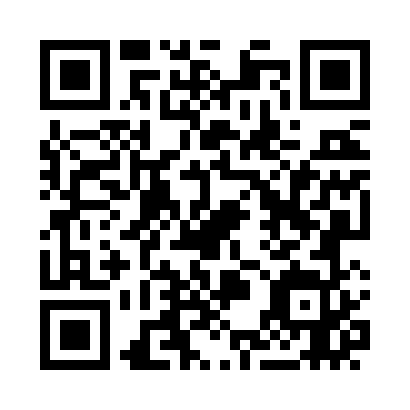 Prayer times for Lambrechten, AustriaWed 1 May 2024 - Fri 31 May 2024High Latitude Method: Angle Based RulePrayer Calculation Method: Muslim World LeagueAsar Calculation Method: ShafiPrayer times provided by https://www.salahtimes.comDateDayFajrSunriseDhuhrAsrMaghribIsha1Wed3:355:461:035:038:2010:232Thu3:335:451:035:038:2210:253Fri3:305:431:035:048:2310:274Sat3:275:421:035:048:2510:305Sun3:255:401:035:058:2610:326Mon3:225:381:035:068:2810:357Tue3:195:371:035:068:2910:378Wed3:165:351:025:078:3010:399Thu3:145:341:025:078:3210:4210Fri3:115:321:025:088:3310:4411Sat3:085:311:025:088:3410:4712Sun3:055:301:025:098:3610:4913Mon3:035:281:025:098:3710:5214Tue3:005:271:025:108:3810:5415Wed2:575:261:025:108:4010:5716Thu2:545:241:025:118:4111:0017Fri2:525:231:025:118:4211:0218Sat2:495:221:025:128:4411:0519Sun2:465:211:035:128:4511:0720Mon2:465:201:035:128:4611:1021Tue2:455:191:035:138:4711:1222Wed2:455:181:035:138:4811:1323Thu2:445:171:035:148:5011:1324Fri2:445:161:035:148:5111:1425Sat2:445:151:035:158:5211:1426Sun2:445:141:035:158:5311:1527Mon2:435:131:035:168:5411:1528Tue2:435:121:035:168:5511:1629Wed2:435:111:035:168:5611:1630Thu2:435:111:045:178:5711:1731Fri2:425:101:045:178:5811:17